Declaro bajo juramento que todos los datos consignados son veraces y exactos, de acuerdo a mi leal saber y entender. Asimismo, me notifico que cualquier falsedad, ocultamiento u omisión dará motivo a las más severas sanciones disciplinarias, como así también que estoy obligado a denunciar dentro de las cuarenta y ocho horas las modificaciones que se produzcan en el futuro.El personal que no cumpliere en tiempo y forma, con la rendición del gasto para el que se le anticiparon los fondos, será intimado a través de la autoridad universitaria competente, para que dentro de los diez (10) días hábiles inmediatos posteriores, regularice su situación. De no hacerlo, el monto anticipado y no rendido o el pendiente de reintegro, será deducido de sus haberes,  sin perjuicio de las sanciones disciplinarias pertinentes.              -------------------------                                                                       ------------------------                  Lugar y Fecha	 Firma del DeclaranteCONSIGNE LA DOCUMENTACIÓN PRESENTADABECAS EXTERNAS DE POSGRADO 2024ORD.N°06/19-CSFORMULARIO DE INSCRIPCIÓNBECAS EXTERNAS DE POSGRADO 2024ORD.N°06/19-CSFORMULARIO DE INSCRIPCIÓNBECAS EXTERNAS DE POSGRADO 2024ORD.N°06/19-CSFORMULARIO DE INSCRIPCIÓNBECAS EXTERNAS DE POSGRADO 2024ORD.N°06/19-CSFORMULARIO DE INSCRIPCIÓNBECAS EXTERNAS DE POSGRADO 2024ORD.N°06/19-CSFORMULARIO DE INSCRIPCIÓNBECAS EXTERNAS DE POSGRADO 2024ORD.N°06/19-CSFORMULARIO DE INSCRIPCIÓNBECAS EXTERNAS DE POSGRADO 2024ORD.N°06/19-CSFORMULARIO DE INSCRIPCIÓNBECAS EXTERNAS DE POSGRADO 2024ORD.N°06/19-CSFORMULARIO DE INSCRIPCIÓNBECAS EXTERNAS DE POSGRADO 2024ORD.N°06/19-CSFORMULARIO DE INSCRIPCIÓNBECAS EXTERNAS DE POSGRADO 2024ORD.N°06/19-CSFORMULARIO DE INSCRIPCIÓNBECAS EXTERNAS DE POSGRADO 2024ORD.N°06/19-CSFORMULARIO DE INSCRIPCIÓNBECAS EXTERNAS DE POSGRADO 2024ORD.N°06/19-CSFORMULARIO DE INSCRIPCIÓNBECAS EXTERNAS DE POSGRADO 2024ORD.N°06/19-CSFORMULARIO DE INSCRIPCIÓNBECAS EXTERNAS DE POSGRADO 2024ORD.N°06/19-CSFORMULARIO DE INSCRIPCIÓNBECAS EXTERNAS DE POSGRADO 2024ORD.N°06/19-CSFORMULARIO DE INSCRIPCIÓNBECAS EXTERNAS DE POSGRADO 2024ORD.N°06/19-CSFORMULARIO DE INSCRIPCIÓNBECAS EXTERNAS DE POSGRADO 2024ORD.N°06/19-CSFORMULARIO DE INSCRIPCIÓNBECAS EXTERNAS DE POSGRADO 2024ORD.N°06/19-CSFORMULARIO DE INSCRIPCIÓNBECAS EXTERNAS DE POSGRADO 2024ORD.N°06/19-CSFORMULARIO DE INSCRIPCIÓNBECAS EXTERNAS DE POSGRADO 2024ORD.N°06/19-CSFORMULARIO DE INSCRIPCIÓNBECAS EXTERNAS DE POSGRADO 2024ORD.N°06/19-CSFORMULARIO DE INSCRIPCIÓNBECAS EXTERNAS DE POSGRADO 2024ORD.N°06/19-CSFORMULARIO DE INSCRIPCIÓNBECAS EXTERNAS DE POSGRADO 2024ORD.N°06/19-CSFORMULARIO DE INSCRIPCIÓNBECAS EXTERNAS DE POSGRADO 2024ORD.N°06/19-CSFORMULARIO DE INSCRIPCIÓNBECAS EXTERNAS DE POSGRADO 2024ORD.N°06/19-CSFORMULARIO DE INSCRIPCIÓNBECAS EXTERNAS DE POSGRADO 2024ORD.N°06/19-CSFORMULARIO DE INSCRIPCIÓNBECAS EXTERNAS DE POSGRADO 2024ORD.N°06/19-CSFORMULARIO DE INSCRIPCIÓNBECAS EXTERNAS DE POSGRADO 2024ORD.N°06/19-CSFORMULARIO DE INSCRIPCIÓNBECAS EXTERNAS DE POSGRADO 2024ORD.N°06/19-CSFORMULARIO DE INSCRIPCIÓNBECAS EXTERNAS DE POSGRADO 2024ORD.N°06/19-CSFORMULARIO DE INSCRIPCIÓNBECAS EXTERNAS DE POSGRADO 2024ORD.N°06/19-CSFORMULARIO DE INSCRIPCIÓNBECAS EXTERNAS DE POSGRADO 2024ORD.N°06/19-CSFORMULARIO DE INSCRIPCIÓNBECAS EXTERNAS DE POSGRADO 2024ORD.N°06/19-CSFORMULARIO DE INSCRIPCIÓNBECAS EXTERNAS DE POSGRADO 2024ORD.N°06/19-CSFORMULARIO DE INSCRIPCIÓNBECAS EXTERNAS DE POSGRADO 2024ORD.N°06/19-CSFORMULARIO DE INSCRIPCIÓNBECAS EXTERNAS DE POSGRADO 2024ORD.N°06/19-CSFORMULARIO DE INSCRIPCIÓNBECAS EXTERNAS DE POSGRADO 2024ORD.N°06/19-CSFORMULARIO DE INSCRIPCIÓNBECAS EXTERNAS DE POSGRADO 2024ORD.N°06/19-CSFORMULARIO DE INSCRIPCIÓNBECAS EXTERNAS DE POSGRADO 2024ORD.N°06/19-CSFORMULARIO DE INSCRIPCIÓNBECAS EXTERNAS DE POSGRADO 2024ORD.N°06/19-CSFORMULARIO DE INSCRIPCIÓNNombre de la Carrera por la que solicita la becaNombre de la Carrera por la que solicita la becaNombre de la Carrera por la que solicita la becaNombre de la Carrera por la que solicita la becaNombre de la Carrera por la que solicita la becaNombre de la Carrera por la que solicita la becaNombre de la Carrera por la que solicita la becaNombre de la Carrera por la que solicita la becaNombre de la Carrera por la que solicita la becaNombre de la Carrera por la que solicita la becaNombre de la Carrera por la que solicita la becaNombre de la Carrera por la que solicita la becaNombre de la Carrera por la que solicita la becaNombre de la Carrera por la que solicita la becaNombre de la Carrera por la que solicita la becaNombre de la Carrera por la que solicita la becaNombre de la Carrera por la que solicita la becaNombre de la Carrera por la que solicita la becaNombre de la Carrera por la que solicita la becaNombre de la Carrera por la que solicita la becaNombre de la Carrera por la que solicita la becaNombre de la Carrera por la que solicita la becaNombre de la Carrera por la que solicita la becaNombre de la Carrera por la que solicita la becaNombre de la Carrera por la que solicita la becaNombre de la Carrera por la que solicita la becaNombre de la Carrera por la que solicita la becaNombre de la Carrera por la que solicita la becaNombre de la Carrera por la que solicita la becaNombre de la Carrera por la que solicita la becaNombre de la Carrera por la que solicita la becaNombre de la Carrera por la que solicita la becaNombre de la Carrera por la que solicita la becaNombre de la Carrera por la que solicita la becaNombre de la Carrera por la que solicita la becaNombre de la Carrera por la que solicita la becaNombre de la Carrera por la que solicita la becaNombre de la Carrera por la que solicita la becaNombre de la Carrera por la que solicita la becaNombre de la Carrera por la que solicita la becaTIPO DE ESTUDIO (Marcar con una X)TIPO DE ESTUDIO (Marcar con una X)TIPO DE ESTUDIO (Marcar con una X)TIPO DE ESTUDIO (Marcar con una X)TIPO DE ESTUDIO (Marcar con una X)TIPO DE ESTUDIO (Marcar con una X)TIPO DE ESTUDIO (Marcar con una X)TIPO DE ESTUDIO (Marcar con una X)TIPO DE ESTUDIO (Marcar con una X)TIPO DE ESTUDIO (Marcar con una X)TIPO DE ESTUDIO (Marcar con una X)TIPO DE ESTUDIO (Marcar con una X)TIPO DE ESTUDIO (Marcar con una X)TIPO DE ESTUDIO (Marcar con una X)TIPO DE ESTUDIO (Marcar con una X)TIPO DE ESTUDIO (Marcar con una X)TIPO DE ESTUDIO (Marcar con una X)TIPO DE ESTUDIO (Marcar con una X)TIPO DE ESTUDIO (Marcar con una X)TIPO DE ESTUDIO (Marcar con una X)TIPO DE ESTUDIO (Marcar con una X)TIPO DE ESTUDIO (Marcar con una X)TIPO DE ESTUDIO (Marcar con una X)TIPO DE ESTUDIO (Marcar con una X)TIPO DE ESTUDIO (Marcar con una X)TIPO DE ESTUDIO (Marcar con una X)TIPO DE ESTUDIO (Marcar con una X)TIPO DE ESTUDIO (Marcar con una X)TIPO DE ESTUDIO (Marcar con una X)TIPO DE ESTUDIO (Marcar con una X)TIPO DE ESTUDIO (Marcar con una X)TIPO DE ESTUDIO (Marcar con una X)TIPO DE ESTUDIO (Marcar con una X)TIPO DE ESTUDIO (Marcar con una X)TIPO DE ESTUDIO (Marcar con una X)TIPO DE ESTUDIO (Marcar con una X)TIPO DE ESTUDIO (Marcar con una X)TIPO DE ESTUDIO (Marcar con una X)TIPO DE ESTUDIO (Marcar con una X)TIPO DE ESTUDIO (Marcar con una X)DOCTORADODOCTORADOMAESTRÍAMAESTRÍAMAESTRÍAMAESTRÍAMAESTRÍAMAESTRÍAMAESTRÍAMAESTRÍAESPECIALIZACIÓN ESPECIALIZACIÓN ESPECIALIZACIÓN ESPECIALIZACIÓN ESPECIALIZACIÓN ESPECIALIZACIÓN ESPECIALIZACIÓN ESPECIALIZACIÓN ESPECIALIZACIÓN ESPECIALIZACIÓN Duración Duración Duración Duración Duración Duración Duración Duración Duración Duración Duración Duración Duración Duración Duración Res. CONEAU/ME,u Organismo Evaluador InternacionalRes. CONEAU/ME,u Organismo Evaluador InternacionalRes. CONEAU/ME,u Organismo Evaluador InternacionalRes. CONEAU/ME,u Organismo Evaluador InternacionalRes. CONEAU/ME,u Organismo Evaluador InternacionalRes. CONEAU/ME,u Organismo Evaluador InternacionalRes. CONEAU/ME,u Organismo Evaluador InternacionalRes. CONEAU/ME,u Organismo Evaluador InternacionalRes. CONEAU/ME,u Organismo Evaluador InternacionalRes. CONEAU/ME,u Organismo Evaluador InternacionalRes. CONEAU/ME,u Organismo Evaluador InternacionalRes. CONEAU/ME,u Organismo Evaluador InternacionalRes. CONEAU/ME,u Organismo Evaluador InternacionalRes. CONEAU/ME,u Organismo Evaluador InternacionalRes. CONEAU/ME,u Organismo Evaluador InternacionalRes. CONEAU/ME,u Organismo Evaluador InternacionalRes. CONEAU/ME,u Organismo Evaluador InternacionalRes. CONEAU/ME,u Organismo Evaluador InternacionalRes. CONEAU/ME,u Organismo Evaluador InternacionalRes. CONEAU/ME,u Organismo Evaluador InternacionalUNIVERSIDADUNIVERSIDADUNIVERSIDADUNIVERSIDADUNIVERSIDADUNIVERSIDADUNIVERSIDADUNIVERSIDADUNIVERSIDADUNIVERSIDADUNIVERSIDADUNIVERSIDADUNIVERSIDADUNIVERSIDADUNIVERSIDADUNIVERSIDADUNIVERSIDADUNIVERSIDADUNIVERSIDADUNIVERSIDADUNIVERSIDADUNIVERSIDADUNIVERSIDADUNIVERSIDADUNIVERSIDADUNIVERSIDADUNIVERSIDADUNIVERSIDADUNIVERSIDADUNIVERSIDADUNIVERSIDADUNIVERSIDADUNIVERSIDADUNIVERSIDADUNIVERSIDADUNIVERSIDADUNIVERSIDADUNIVERSIDADUNIVERSIDADUNIVERSIDADPROVINCIA / PAÍS (si correspondiere)PROVINCIA / PAÍS (si correspondiere)PROVINCIA / PAÍS (si correspondiere)PROVINCIA / PAÍS (si correspondiere)PROVINCIA / PAÍS (si correspondiere)PROVINCIA / PAÍS (si correspondiere)PROVINCIA / PAÍS (si correspondiere)PROVINCIA / PAÍS (si correspondiere)PROVINCIA / PAÍS (si correspondiere)PROVINCIA / PAÍS (si correspondiere)PROVINCIA / PAÍS (si correspondiere)PROVINCIA / PAÍS (si correspondiere)PROVINCIA / PAÍS (si correspondiere)PROVINCIA / PAÍS (si correspondiere)PROVINCIA / PAÍS (si correspondiere)PROVINCIA / PAÍS (si correspondiere)PROVINCIA / PAÍS (si correspondiere)PROVINCIA / PAÍS (si correspondiere)PROVINCIA / PAÍS (si correspondiere)PROVINCIA / PAÍS (si correspondiere)PROVINCIA / PAÍS (si correspondiere)PROVINCIA / PAÍS (si correspondiere)PROVINCIA / PAÍS (si correspondiere)PROVINCIA / PAÍS (si correspondiere)PROVINCIA / PAÍS (si correspondiere)PROVINCIA / PAÍS (si correspondiere)PROVINCIA / PAÍS (si correspondiere)PROVINCIA / PAÍS (si correspondiere)PROVINCIA / PAÍS (si correspondiere)PROVINCIA / PAÍS (si correspondiere)PROVINCIA / PAÍS (si correspondiere)PROVINCIA / PAÍS (si correspondiere)PROVINCIA / PAÍS (si correspondiere)PROVINCIA / PAÍS (si correspondiere)PROVINCIA / PAÍS (si correspondiere)PROVINCIA / PAÍS (si correspondiere)PROVINCIA / PAÍS (si correspondiere)PROVINCIA / PAÍS (si correspondiere)PROVINCIA / PAÍS (si correspondiere)PROVINCIA / PAÍS (si correspondiere)NÚMERO DE SOLICITUD (Marcar con una X)NÚMERO DE SOLICITUD (Marcar con una X)NÚMERO DE SOLICITUD (Marcar con una X)NÚMERO DE SOLICITUD (Marcar con una X)NÚMERO DE SOLICITUD (Marcar con una X)NÚMERO DE SOLICITUD (Marcar con una X)NÚMERO DE SOLICITUD (Marcar con una X)NÚMERO DE SOLICITUD (Marcar con una X)NÚMERO DE SOLICITUD (Marcar con una X)NÚMERO DE SOLICITUD (Marcar con una X)NÚMERO DE SOLICITUD (Marcar con una X)NÚMERO DE SOLICITUD (Marcar con una X)NÚMERO DE SOLICITUD (Marcar con una X)NÚMERO DE SOLICITUD (Marcar con una X)NÚMERO DE SOLICITUD (Marcar con una X)NÚMERO DE SOLICITUD (Marcar con una X)NÚMERO DE SOLICITUD (Marcar con una X)NÚMERO DE SOLICITUD (Marcar con una X)NÚMERO DE SOLICITUD (Marcar con una X)NÚMERO DE SOLICITUD (Marcar con una X)NÚMERO DE SOLICITUD (Marcar con una X)NÚMERO DE SOLICITUD (Marcar con una X)NÚMERO DE SOLICITUD (Marcar con una X)NÚMERO DE SOLICITUD (Marcar con una X)NÚMERO DE SOLICITUD (Marcar con una X)NÚMERO DE SOLICITUD (Marcar con una X)NÚMERO DE SOLICITUD (Marcar con una X)NÚMERO DE SOLICITUD (Marcar con una X)NÚMERO DE SOLICITUD (Marcar con una X)NÚMERO DE SOLICITUD (Marcar con una X)NÚMERO DE SOLICITUD (Marcar con una X)NÚMERO DE SOLICITUD (Marcar con una X)NÚMERO DE SOLICITUD (Marcar con una X)NÚMERO DE SOLICITUD (Marcar con una X)NÚMERO DE SOLICITUD (Marcar con una X)NÚMERO DE SOLICITUD (Marcar con una X)NÚMERO DE SOLICITUD (Marcar con una X)NÚMERO DE SOLICITUD (Marcar con una X)NÚMERO DE SOLICITUD (Marcar con una X)NÚMERO DE SOLICITUD (Marcar con una X)1ª VEZ1ª RENOVACIÓN1ª RENOVACIÓN1ª RENOVACIÓN1ª RENOVACIÓN1ª RENOVACIÓN1ª RENOVACIÓN1ª RENOVACIÓN1ª RENOVACIÓN1ª RENOVACIÓN1ª RENOVACIÓN2ª RENOVACIÓN 2ª RENOVACIÓN 2ª RENOVACIÓN 2ª RENOVACIÓN 2ª RENOVACIÓN 2ª RENOVACIÓN 2ª RENOVACIÓN 2ª RENOVACIÓN 2ª RENOVACIÓN 2ª RENOVACIÓN 3ª RENOVACIÓN3ª RENOVACIÓN3ª RENOVACIÓN3ª RENOVACIÓN3ª RENOVACIÓN3ª RENOVACIÓN3ª RENOVACIÓNMODALIDAD (Marcar con una X)MODALIDAD (Marcar con una X)MODALIDAD (Marcar con una X)MODALIDAD (Marcar con una X)MODALIDAD (Marcar con una X)MODALIDAD (Marcar con una X)MODALIDAD (Marcar con una X)MODALIDAD (Marcar con una X)MODALIDAD (Marcar con una X)MODALIDAD (Marcar con una X)MODALIDAD (Marcar con una X)MODALIDAD (Marcar con una X)MODALIDAD (Marcar con una X)MODALIDAD (Marcar con una X)MODALIDAD (Marcar con una X)MODALIDAD (Marcar con una X)MODALIDAD (Marcar con una X)MODALIDAD (Marcar con una X)MODALIDAD (Marcar con una X)MODALIDAD (Marcar con una X)MODALIDAD (Marcar con una X)MODALIDAD (Marcar con una X)MODALIDAD (Marcar con una X)MODALIDAD (Marcar con una X)MODALIDAD (Marcar con una X)MODALIDAD (Marcar con una X)MODALIDAD (Marcar con una X)MODALIDAD (Marcar con una X)MODALIDAD (Marcar con una X)MODALIDAD (Marcar con una X)MODALIDAD (Marcar con una X)MODALIDAD (Marcar con una X)MODALIDAD (Marcar con una X)MODALIDAD (Marcar con una X)MODALIDAD (Marcar con una X)MODALIDAD (Marcar con una X)MODALIDAD (Marcar con una X)MODALIDAD (Marcar con una X)MODALIDAD (Marcar con una X)MODALIDAD (Marcar con una X)PRESENCIALPRESENCIALPRESENCIALPRESENCIALSEMI-PRESENCIALSEMI-PRESENCIALSEMI-PRESENCIALSEMI-PRESENCIALSEMI-PRESENCIALSEMI-PRESENCIALSEMI-PRESENCIALSEMI-PRESENCIALSEMI-PRESENCIALSEMI-PRESENCIALA DISTANCIAA DISTANCIAA DISTANCIAA DISTANCIAA DISTANCIAA DISTANCIAA DISTANCIAA DISTANCIADATOS PERSONALESDATOS PERSONALESDATOS PERSONALESDATOS PERSONALESDATOS PERSONALESDATOS PERSONALESDATOS PERSONALESDATOS PERSONALESDATOS PERSONALESDATOS PERSONALESDATOS PERSONALESDATOS PERSONALESDATOS PERSONALESDATOS PERSONALESDATOS PERSONALESDATOS PERSONALESDATOS PERSONALESDATOS PERSONALESDATOS PERSONALESDATOS PERSONALESDATOS PERSONALESDATOS PERSONALESDATOS PERSONALESDATOS PERSONALESDATOS PERSONALESDATOS PERSONALESDATOS PERSONALESDATOS PERSONALESDATOS PERSONALESDATOS PERSONALESDATOS PERSONALESDATOS PERSONALESDATOS PERSONALESDATOS PERSONALESDATOS PERSONALESDATOS PERSONALESDATOS PERSONALESDATOS PERSONALESDATOS PERSONALESDATOS PERSONALESApellidosApellidosApellidosApellidosApellidosApellidosApellidosApellidosApellidosApellidosApellidosApellidosApellidosApellidosApellidosApellidosApellidosApellidosApellidosApellidosApellidosApellidosApellidosNombres *Escriba todos los nombres sin abreviaturas como figura en el DNI.Nombres *Escriba todos los nombres sin abreviaturas como figura en el DNI.Nombres *Escriba todos los nombres sin abreviaturas como figura en el DNI.Nombres *Escriba todos los nombres sin abreviaturas como figura en el DNI.Nombres *Escriba todos los nombres sin abreviaturas como figura en el DNI.Nombres *Escriba todos los nombres sin abreviaturas como figura en el DNI.Nombres *Escriba todos los nombres sin abreviaturas como figura en el DNI.Nombres *Escriba todos los nombres sin abreviaturas como figura en el DNI.Nombres *Escriba todos los nombres sin abreviaturas como figura en el DNI.Nombres *Escriba todos los nombres sin abreviaturas como figura en el DNI.Nombres *Escriba todos los nombres sin abreviaturas como figura en el DNI.Nombres *Escriba todos los nombres sin abreviaturas como figura en el DNI.Nombres *Escriba todos los nombres sin abreviaturas como figura en el DNI.Nombres *Escriba todos los nombres sin abreviaturas como figura en el DNI.Nombres *Escriba todos los nombres sin abreviaturas como figura en el DNI.Nombres *Escriba todos los nombres sin abreviaturas como figura en el DNI.Nombres *Escriba todos los nombres sin abreviaturas como figura en el DNI.Tipo y Nº de DocumentoTipo y Nº de DocumentoTipo y Nº de DocumentoTipo y Nº de DocumentoTipo y Nº de DocumentoTipo y Nº de DocumentoTipo y Nº de DocumentoTipo y Nº de DocumentoTipo y Nº de DocumentoFecha de NacimientoFecha de NacimientoFecha de NacimientoFecha de NacimientoFecha de NacimientoFecha de NacimientoFecha de NacimientoFecha de NacimientoFecha de NacimientoFecha de NacimientoFecha de NacimientoFecha de NacimientoFecha de NacimientoFecha de NacimientoTeléfonoTeléfonoTeléfonoTeléfonoTeléfonoTeléfonoTeléfonoTeléfonoTeléfonoTeléfonoCUIL NºCUIL NºCUIL NºCUIL NºCUIL NºCUIL NºCUIL NºMail *Correo electrónico personal, el que será válido para todas las notificaciones e intimaciones que realice la Universidad, inherente a la tramitación, otorgamiento y seguimiento de la Beca.Mail *Correo electrónico personal, el que será válido para todas las notificaciones e intimaciones que realice la Universidad, inherente a la tramitación, otorgamiento y seguimiento de la Beca.Mail *Correo electrónico personal, el que será válido para todas las notificaciones e intimaciones que realice la Universidad, inherente a la tramitación, otorgamiento y seguimiento de la Beca.Mail *Correo electrónico personal, el que será válido para todas las notificaciones e intimaciones que realice la Universidad, inherente a la tramitación, otorgamiento y seguimiento de la Beca.Mail *Correo electrónico personal, el que será válido para todas las notificaciones e intimaciones que realice la Universidad, inherente a la tramitación, otorgamiento y seguimiento de la Beca.Mail *Correo electrónico personal, el que será válido para todas las notificaciones e intimaciones que realice la Universidad, inherente a la tramitación, otorgamiento y seguimiento de la Beca.Mail *Correo electrónico personal, el que será válido para todas las notificaciones e intimaciones que realice la Universidad, inherente a la tramitación, otorgamiento y seguimiento de la Beca.Mail *Correo electrónico personal, el que será válido para todas las notificaciones e intimaciones que realice la Universidad, inherente a la tramitación, otorgamiento y seguimiento de la Beca.Mail *Correo electrónico personal, el que será válido para todas las notificaciones e intimaciones que realice la Universidad, inherente a la tramitación, otorgamiento y seguimiento de la Beca.Mail *Correo electrónico personal, el que será válido para todas las notificaciones e intimaciones que realice la Universidad, inherente a la tramitación, otorgamiento y seguimiento de la Beca.Mail *Correo electrónico personal, el que será válido para todas las notificaciones e intimaciones que realice la Universidad, inherente a la tramitación, otorgamiento y seguimiento de la Beca.Mail *Correo electrónico personal, el que será válido para todas las notificaciones e intimaciones que realice la Universidad, inherente a la tramitación, otorgamiento y seguimiento de la Beca.Mail *Correo electrónico personal, el que será válido para todas las notificaciones e intimaciones que realice la Universidad, inherente a la tramitación, otorgamiento y seguimiento de la Beca.Mail *Correo electrónico personal, el que será válido para todas las notificaciones e intimaciones que realice la Universidad, inherente a la tramitación, otorgamiento y seguimiento de la Beca.Mail *Correo electrónico personal, el que será válido para todas las notificaciones e intimaciones que realice la Universidad, inherente a la tramitación, otorgamiento y seguimiento de la Beca.Mail *Correo electrónico personal, el que será válido para todas las notificaciones e intimaciones que realice la Universidad, inherente a la tramitación, otorgamiento y seguimiento de la Beca.Mail *Correo electrónico personal, el que será válido para todas las notificaciones e intimaciones que realice la Universidad, inherente a la tramitación, otorgamiento y seguimiento de la Beca.Mail *Correo electrónico personal, el que será válido para todas las notificaciones e intimaciones que realice la Universidad, inherente a la tramitación, otorgamiento y seguimiento de la Beca.Mail *Correo electrónico personal, el que será válido para todas las notificaciones e intimaciones que realice la Universidad, inherente a la tramitación, otorgamiento y seguimiento de la Beca.Mail *Correo electrónico personal, el que será válido para todas las notificaciones e intimaciones que realice la Universidad, inherente a la tramitación, otorgamiento y seguimiento de la Beca.Mail *Correo electrónico personal, el que será válido para todas las notificaciones e intimaciones que realice la Universidad, inherente a la tramitación, otorgamiento y seguimiento de la Beca.Mail *Correo electrónico personal, el que será válido para todas las notificaciones e intimaciones que realice la Universidad, inherente a la tramitación, otorgamiento y seguimiento de la Beca.Mail *Correo electrónico personal, el que será válido para todas las notificaciones e intimaciones que realice la Universidad, inherente a la tramitación, otorgamiento y seguimiento de la Beca.Mail *Correo electrónico personal, el que será válido para todas las notificaciones e intimaciones que realice la Universidad, inherente a la tramitación, otorgamiento y seguimiento de la Beca.Mail *Correo electrónico personal, el que será válido para todas las notificaciones e intimaciones que realice la Universidad, inherente a la tramitación, otorgamiento y seguimiento de la Beca.Mail *Correo electrónico personal, el que será válido para todas las notificaciones e intimaciones que realice la Universidad, inherente a la tramitación, otorgamiento y seguimiento de la Beca.Mail *Correo electrónico personal, el que será válido para todas las notificaciones e intimaciones que realice la Universidad, inherente a la tramitación, otorgamiento y seguimiento de la Beca.Mail *Correo electrónico personal, el que será válido para todas las notificaciones e intimaciones que realice la Universidad, inherente a la tramitación, otorgamiento y seguimiento de la Beca.Mail *Correo electrónico personal, el que será válido para todas las notificaciones e intimaciones que realice la Universidad, inherente a la tramitación, otorgamiento y seguimiento de la Beca.Mail *Correo electrónico personal, el que será válido para todas las notificaciones e intimaciones que realice la Universidad, inherente a la tramitación, otorgamiento y seguimiento de la Beca.Mail *Correo electrónico personal, el que será válido para todas las notificaciones e intimaciones que realice la Universidad, inherente a la tramitación, otorgamiento y seguimiento de la Beca.Mail *Correo electrónico personal, el que será válido para todas las notificaciones e intimaciones que realice la Universidad, inherente a la tramitación, otorgamiento y seguimiento de la Beca.Mail *Correo electrónico personal, el que será válido para todas las notificaciones e intimaciones que realice la Universidad, inherente a la tramitación, otorgamiento y seguimiento de la Beca.Mail *Correo electrónico personal, el que será válido para todas las notificaciones e intimaciones que realice la Universidad, inherente a la tramitación, otorgamiento y seguimiento de la Beca.Mail *Correo electrónico personal, el que será válido para todas las notificaciones e intimaciones que realice la Universidad, inherente a la tramitación, otorgamiento y seguimiento de la Beca.Mail *Correo electrónico personal, el que será válido para todas las notificaciones e intimaciones que realice la Universidad, inherente a la tramitación, otorgamiento y seguimiento de la Beca.Mail *Correo electrónico personal, el que será válido para todas las notificaciones e intimaciones que realice la Universidad, inherente a la tramitación, otorgamiento y seguimiento de la Beca.Mail *Correo electrónico personal, el que será válido para todas las notificaciones e intimaciones que realice la Universidad, inherente a la tramitación, otorgamiento y seguimiento de la Beca.Mail *Correo electrónico personal, el que será válido para todas las notificaciones e intimaciones que realice la Universidad, inherente a la tramitación, otorgamiento y seguimiento de la Beca.Mail *Correo electrónico personal, el que será válido para todas las notificaciones e intimaciones que realice la Universidad, inherente a la tramitación, otorgamiento y seguimiento de la Beca.DOMICILIODOMICILIODOMICILIODOMICILIODOMICILIODOMICILIODOMICILIODOMICILIODOMICILIODOMICILIODOMICILIODOMICILIODOMICILIODOMICILIODOMICILIODOMICILIODOMICILIODOMICILIODOMICILIODOMICILIODOMICILIODOMICILIODOMICILIODOMICILIODOMICILIODOMICILIODOMICILIODOMICILIODOMICILIODOMICILIODOMICILIODOMICILIODOMICILIODOMICILIODOMICILIODOMICILIODOMICILIODOMICILIODOMICILIODOMICILIOCalleCalleCalleCalleCalleCalleCalleCalleCalleCalleCalleCalleCalleCalleCalleCalleCalleCalleCalleCalleCalleCalleNºNºNºNºBarrioBarrioBarrioBarrioBarrioBarrioBarrioBarrioBarrioBarrioBarrioBarrioBarrioBarrioPisoPisoPisoPisoPisoDpto.Dpto.Dpto.Dpto.Dpto.Dpto.Dpto.Dpto.Dpto.Dpto.Dpto.Dpto.Dpto.Dpto.Dpto.Dpto.Dpto.Dpto.Dpto.Dpto.Dpto.LocalidadLocalidadLocalidadLocalidadLocalidadLocalidadLocalidadLocalidadLocalidadLocalidadLocalidadLocalidadLocalidadLocalidadProvinciaProvinciaProvinciaProvinciaProvinciaProvinciaProvinciaProvinciaProvinciaProvinciaProvinciaProvinciaProvinciaProvinciaProvinciaProvinciaProvinciaProvinciaProvinciaProvinciaProvinciaProvinciaProvinciaProvinciaProvinciaProvinciaCPCPCPCPCPCPCPCPCPCPCPCPCPCPESTUDIOS DE GRADO REALIZADOS ESTUDIOS DE GRADO REALIZADOS ESTUDIOS DE GRADO REALIZADOS ESTUDIOS DE GRADO REALIZADOS ESTUDIOS DE GRADO REALIZADOS ESTUDIOS DE GRADO REALIZADOS ESTUDIOS DE GRADO REALIZADOS ESTUDIOS DE GRADO REALIZADOS ESTUDIOS DE GRADO REALIZADOS ESTUDIOS DE GRADO REALIZADOS ESTUDIOS DE GRADO REALIZADOS ESTUDIOS DE GRADO REALIZADOS ESTUDIOS DE GRADO REALIZADOS ESTUDIOS DE GRADO REALIZADOS ESTUDIOS DE GRADO REALIZADOS ESTUDIOS DE GRADO REALIZADOS ESTUDIOS DE GRADO REALIZADOS ESTUDIOS DE GRADO REALIZADOS ESTUDIOS DE GRADO REALIZADOS ESTUDIOS DE GRADO REALIZADOS ESTUDIOS DE GRADO REALIZADOS ESTUDIOS DE GRADO REALIZADOS ESTUDIOS DE GRADO REALIZADOS ESTUDIOS DE GRADO REALIZADOS ESTUDIOS DE GRADO REALIZADOS ESTUDIOS DE GRADO REALIZADOS ESTUDIOS DE GRADO REALIZADOS ESTUDIOS DE GRADO REALIZADOS ESTUDIOS DE GRADO REALIZADOS ESTUDIOS DE GRADO REALIZADOS ESTUDIOS DE GRADO REALIZADOS ESTUDIOS DE GRADO REALIZADOS ESTUDIOS DE GRADO REALIZADOS ESTUDIOS DE GRADO REALIZADOS ESTUDIOS DE GRADO REALIZADOS ESTUDIOS DE GRADO REALIZADOS ESTUDIOS DE GRADO REALIZADOS ESTUDIOS DE GRADO REALIZADOS ESTUDIOS DE GRADO REALIZADOS ESTUDIOS DE GRADO REALIZADOS CarreraCarreraCarreraCarreraCarreraCarreraCarreraCarreraCarreraCarreraCarreraCarreraCarreraCarreraCarreraCarreraCarreraCarreraCarreraCarreraCarreraCarreraCarreraCarreraCarreraCarreraCarreraCarreraCarreraCarreraCarreraCarreraCarreraCarreraCarreraCarreraCarreraCarreraCarreraCarreraUniversidadUniversidadUniversidadUniversidadUniversidadUniversidadUniversidadUniversidadUniversidadUniversidadUniversidadUniversidadUniversidadUniversidadUniversidadUniversidadUniversidadUniversidadUniversidadUniversidadUniversidadUniversidadUniversidadUniversidadUniversidadUniversidadUniversidadUniversidadUniversidadUniversidadUniversidadUniversidadUniversidadUniversidadUniversidadUniversidadUniversidadUniversidadUniversidadUniversidadPaísPaísPaísPaísPaísPaísPaísPaísPaísPaísPaísPaísPaísPaísPaísPaísPaísPaísPaísPaísPaísPaísPaísPaísPaísPaísPaísPaísPaísPaísPaísPaísPaísPaísPaísPaísPaísPaísPaísPaísCARRERAS DE POSGRADO  REALIZADASCARRERAS DE POSGRADO  REALIZADASCARRERAS DE POSGRADO  REALIZADASCARRERAS DE POSGRADO  REALIZADASCARRERAS DE POSGRADO  REALIZADASCARRERAS DE POSGRADO  REALIZADASCARRERAS DE POSGRADO  REALIZADASCARRERAS DE POSGRADO  REALIZADASCARRERAS DE POSGRADO  REALIZADASCARRERAS DE POSGRADO  REALIZADASCARRERAS DE POSGRADO  REALIZADASCARRERAS DE POSGRADO  REALIZADASCARRERAS DE POSGRADO  REALIZADASCARRERAS DE POSGRADO  REALIZADASCARRERAS DE POSGRADO  REALIZADASCARRERAS DE POSGRADO  REALIZADASCARRERAS DE POSGRADO  REALIZADASCARRERAS DE POSGRADO  REALIZADASCARRERAS DE POSGRADO  REALIZADASCARRERAS DE POSGRADO  REALIZADASCARRERAS DE POSGRADO  REALIZADASCARRERAS DE POSGRADO  REALIZADASCARRERAS DE POSGRADO  REALIZADASCARRERAS DE POSGRADO  REALIZADASCARRERAS DE POSGRADO  REALIZADASCARRERAS DE POSGRADO  REALIZADASCARRERAS DE POSGRADO  REALIZADASCARRERAS DE POSGRADO  REALIZADASCARRERAS DE POSGRADO  REALIZADASCARRERAS DE POSGRADO  REALIZADASCARRERAS DE POSGRADO  REALIZADASCARRERAS DE POSGRADO  REALIZADASCARRERAS DE POSGRADO  REALIZADASCARRERAS DE POSGRADO  REALIZADASCARRERAS DE POSGRADO  REALIZADASCARRERAS DE POSGRADO  REALIZADASCARRERAS DE POSGRADO  REALIZADASCARRERAS DE POSGRADO  REALIZADASCARRERAS DE POSGRADO  REALIZADASCARRERAS DE POSGRADO  REALIZADASTítulo ObtenidoTítulo ObtenidoTítulo ObtenidoTítulo ObtenidoTítulo ObtenidoTítulo ObtenidoTítulo ObtenidoTítulo ObtenidoTítulo ObtenidoTítulo ObtenidoTítulo ObtenidoTítulo ObtenidoTítulo ObtenidoTítulo ObtenidoTítulo ObtenidoTítulo ObtenidoTítulo ObtenidoTítulo ObtenidoTítulo ObtenidoTítulo ObtenidoTítulo ObtenidoTítulo ObtenidoTítulo ObtenidoTítulo ObtenidoTítulo ObtenidoTítulo ObtenidoTítulo ObtenidoTítulo ObtenidoTítulo ObtenidoTítulo ObtenidoTítulo ObtenidoTítulo ObtenidoTítulo ObtenidoTítulo ObtenidoTítulo ObtenidoTítulo ObtenidoTítulo ObtenidoTítulo ObtenidoTítulo ObtenidoTítulo ObtenidoUniversidadUniversidadUniversidadUniversidadUniversidadUniversidadUniversidadUniversidadUniversidadUniversidadUniversidadUniversidadUniversidadUniversidadUniversidadUniversidadUniversidadUniversidadUniversidadUniversidadUniversidadUniversidadUniversidadUniversidadUniversidadUniversidadUniversidadUniversidadUniversidadUniversidadUniversidadUniversidadUniversidadUniversidadUniversidadUniversidadUniversidadUniversidadUniversidadUniversidadOTRAS BECAS EN TRAMITE O VIGENTES (Marcar con una X)OTRAS BECAS EN TRAMITE O VIGENTES (Marcar con una X)OTRAS BECAS EN TRAMITE O VIGENTES (Marcar con una X)OTRAS BECAS EN TRAMITE O VIGENTES (Marcar con una X)OTRAS BECAS EN TRAMITE O VIGENTES (Marcar con una X)OTRAS BECAS EN TRAMITE O VIGENTES (Marcar con una X)OTRAS BECAS EN TRAMITE O VIGENTES (Marcar con una X)OTRAS BECAS EN TRAMITE O VIGENTES (Marcar con una X)OTRAS BECAS EN TRAMITE O VIGENTES (Marcar con una X)OTRAS BECAS EN TRAMITE O VIGENTES (Marcar con una X)OTRAS BECAS EN TRAMITE O VIGENTES (Marcar con una X)OTRAS BECAS EN TRAMITE O VIGENTES (Marcar con una X)OTRAS BECAS EN TRAMITE O VIGENTES (Marcar con una X)OTRAS BECAS EN TRAMITE O VIGENTES (Marcar con una X)OTRAS BECAS EN TRAMITE O VIGENTES (Marcar con una X)OTRAS BECAS EN TRAMITE O VIGENTES (Marcar con una X)OTRAS BECAS EN TRAMITE O VIGENTES (Marcar con una X)OTRAS BECAS EN TRAMITE O VIGENTES (Marcar con una X)OTRAS BECAS EN TRAMITE O VIGENTES (Marcar con una X)OTRAS BECAS EN TRAMITE O VIGENTES (Marcar con una X)OTRAS BECAS EN TRAMITE O VIGENTES (Marcar con una X)OTRAS BECAS EN TRAMITE O VIGENTES (Marcar con una X)OTRAS BECAS EN TRAMITE O VIGENTES (Marcar con una X)OTRAS BECAS EN TRAMITE O VIGENTES (Marcar con una X)OTRAS BECAS EN TRAMITE O VIGENTES (Marcar con una X)OTRAS BECAS EN TRAMITE O VIGENTES (Marcar con una X)OTRAS BECAS EN TRAMITE O VIGENTES (Marcar con una X)OTRAS BECAS EN TRAMITE O VIGENTES (Marcar con una X)OTRAS BECAS EN TRAMITE O VIGENTES (Marcar con una X)OTRAS BECAS EN TRAMITE O VIGENTES (Marcar con una X)OTRAS BECAS EN TRAMITE O VIGENTES (Marcar con una X)OTRAS BECAS EN TRAMITE O VIGENTES (Marcar con una X)OTRAS BECAS EN TRAMITE O VIGENTES (Marcar con una X)OTRAS BECAS EN TRAMITE O VIGENTES (Marcar con una X)OTRAS BECAS EN TRAMITE O VIGENTES (Marcar con una X)OTRAS BECAS EN TRAMITE O VIGENTES (Marcar con una X)OTRAS BECAS EN TRAMITE O VIGENTES (Marcar con una X)OTRAS BECAS EN TRAMITE O VIGENTES (Marcar con una X)OTRAS BECAS EN TRAMITE O VIGENTES (Marcar con una X)OTRAS BECAS EN TRAMITE O VIGENTES (Marcar con una X)EN TRÁMITEEN TRÁMITEEN TRÁMITEEN TRÁMITEVIGENTESVIGENTESVIGENTESVIGENTESVIGENTESVIGENTESInstitución otorganteInstitución otorganteInstitución otorganteInstitución otorganteInstitución otorganteInstitución otorganteInstitución otorganteInstitución otorganteInstitución otorganteInstitución otorganteInstitución otorganteInstitución otorganteInstitución otorganteInstitución otorganteInstitución otorganteInstitución otorganteInstitución otorganteInstitución otorganteInstitución otorganteInstitución otorganteInstitución otorganteInstitución otorganteInstitución otorganteInstitución otorganteInstitución otorganteInstitución otorganteInstitución otorganteInstitución otorganteInstitución otorganteInstitución otorganteInstitución otorganteInstitución otorganteInstitución otorganteInstitución otorganteInstitución otorganteInstitución otorganteInstitución otorganteInstitución otorganteInstitución otorganteInstitución otorganteObjeto de la becaObjeto de la becaObjeto de la becaObjeto de la becaObjeto de la becaObjeto de la becaObjeto de la becaObjeto de la becaObjeto de la becaObjeto de la becaObjeto de la becaObjeto de la becaObjeto de la becaObjeto de la becaObjeto de la becaObjeto de la becaObjeto de la becaObjeto de la becaObjeto de la becaObjeto de la becaObjeto de la becaObjeto de la becaObjeto de la becaObjeto de la becaObjeto de la becaObjeto de la becaObjeto de la becaObjeto de la becaObjeto de la becaObjeto de la becaObjeto de la becaObjeto de la becaObjeto de la becaObjeto de la becaObjeto de la becaObjeto de la becaObjeto de la becaObjeto de la becaObjeto de la becaObjeto de la becaLugar donde se ejecutaLugar donde se ejecutaLugar donde se ejecutaLugar donde se ejecutaLugar donde se ejecutaLugar donde se ejecutaLugar donde se ejecutaLugar donde se ejecutaLugar donde se ejecutaLugar donde se ejecutaLugar donde se ejecutaLugar donde se ejecutaLugar donde se ejecutaLugar donde se ejecutaLugar donde se ejecutaLugar donde se ejecutaLugar donde se ejecutaLugar donde se ejecutaLugar donde se ejecutaLugar donde se ejecutaLugar donde se ejecutaLugar donde se ejecutaLugar donde se ejecutaLugar donde se ejecutaLugar donde se ejecutaLugar donde se ejecutaLugar donde se ejecutaLugar donde se ejecutaLugar donde se ejecutaLugar donde se ejecutaLugar donde se ejecutaLugar donde se ejecutaLugar donde se ejecutaLugar donde se ejecutaLugar donde se ejecutaLugar donde se ejecutaLugar donde se ejecutaLugar donde se ejecutaLugar donde se ejecutaLugar donde se ejecutaFecha de finalizaciónFecha de finalizaciónFecha de finalizaciónFecha de finalizaciónFecha de finalizaciónFecha de finalizaciónFecha de finalizaciónFecha de finalizaciónFecha de finalizaciónFecha de finalizaciónFecha de finalizaciónFecha de finalizaciónFecha de finalizaciónFecha de finalizaciónFecha de finalizaciónFecha de finalizaciónFecha de finalizaciónFecha de finalizaciónFecha de finalizaciónFecha de finalizaciónFecha de finalizaciónFecha de finalizaciónFecha de finalizaciónFecha de finalizaciónFecha de finalizaciónFecha de finalizaciónFecha de finalizaciónFecha de finalizaciónFecha de finalizaciónFecha de finalizaciónFecha de finalizaciónFecha de finalizaciónFecha de finalizaciónFecha de finalizaciónFecha de finalizaciónFecha de finalizaciónFecha de finalizaciónFecha de finalizaciónFecha de finalizaciónFecha de finalización¿SOLICITÓ ANTERIORMENTE BECA DE POSGRADO EN UNSJ?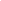 (Marcar con una X)¿SOLICITÓ ANTERIORMENTE BECA DE POSGRADO EN UNSJ?(Marcar con una X)¿SOLICITÓ ANTERIORMENTE BECA DE POSGRADO EN UNSJ?(Marcar con una X)¿SOLICITÓ ANTERIORMENTE BECA DE POSGRADO EN UNSJ?(Marcar con una X)¿SOLICITÓ ANTERIORMENTE BECA DE POSGRADO EN UNSJ?(Marcar con una X)¿SOLICITÓ ANTERIORMENTE BECA DE POSGRADO EN UNSJ?(Marcar con una X)¿SOLICITÓ ANTERIORMENTE BECA DE POSGRADO EN UNSJ?(Marcar con una X)¿SOLICITÓ ANTERIORMENTE BECA DE POSGRADO EN UNSJ?(Marcar con una X)¿SOLICITÓ ANTERIORMENTE BECA DE POSGRADO EN UNSJ?(Marcar con una X)¿SOLICITÓ ANTERIORMENTE BECA DE POSGRADO EN UNSJ?(Marcar con una X)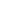 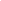 ¿SOLICITÓ ANTERIORMENTE BECA DE POSGRADO EN UNSJ?(Marcar con una X)¿SOLICITÓ ANTERIORMENTE BECA DE POSGRADO EN UNSJ?(Marcar con una X)¿SOLICITÓ ANTERIORMENTE BECA DE POSGRADO EN UNSJ?(Marcar con una X)¿SOLICITÓ ANTERIORMENTE BECA DE POSGRADO EN UNSJ?(Marcar con una X)¿SOLICITÓ ANTERIORMENTE BECA DE POSGRADO EN UNSJ?(Marcar con una X)¿SOLICITÓ ANTERIORMENTE BECA DE POSGRADO EN UNSJ?(Marcar con una X)¿SOLICITÓ ANTERIORMENTE BECA DE POSGRADO EN UNSJ?(Marcar con una X)¿SOLICITÓ ANTERIORMENTE BECA DE POSGRADO EN UNSJ?(Marcar con una X)¿SOLICITÓ ANTERIORMENTE BECA DE POSGRADO EN UNSJ?(Marcar con una X)¿SOLICITÓ ANTERIORMENTE BECA DE POSGRADO EN UNSJ?(Marcar con una X)AñoAñoAñoAñoAñoAñoAñoAñoAñoAñoCarreraCarreraCarreraCarreraCarreraCarreraCarreraCarreraCarreraCarreraCarreraCarreraCarrera¿SOLICITÓ ANTERIORMENTE BECA DE POSGRADO EN UNSJ?(Marcar con una X)¿SOLICITÓ ANTERIORMENTE BECA DE POSGRADO EN UNSJ?(Marcar con una X)¿SOLICITÓ ANTERIORMENTE BECA DE POSGRADO EN UNSJ?(Marcar con una X)¿SOLICITÓ ANTERIORMENTE BECA DE POSGRADO EN UNSJ?(Marcar con una X)¿SOLICITÓ ANTERIORMENTE BECA DE POSGRADO EN UNSJ?(Marcar con una X)¿SOLICITÓ ANTERIORMENTE BECA DE POSGRADO EN UNSJ?(Marcar con una X)¿SOLICITÓ ANTERIORMENTE BECA DE POSGRADO EN UNSJ?(Marcar con una X)¿SOLICITÓ ANTERIORMENTE BECA DE POSGRADO EN UNSJ?(Marcar con una X)¿SOLICITÓ ANTERIORMENTE BECA DE POSGRADO EN UNSJ?(Marcar con una X)¿SOLICITÓ ANTERIORMENTE BECA DE POSGRADO EN UNSJ?(Marcar con una X)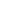 *Si solicitó anteriormente beca de posgrado, indique año y carrera.   *Si solicitó anteriormente beca de posgrado, indique año y carrera.   *Si solicitó anteriormente beca de posgrado, indique año y carrera.   *Si solicitó anteriormente beca de posgrado, indique año y carrera.   *Si solicitó anteriormente beca de posgrado, indique año y carrera.   *Si solicitó anteriormente beca de posgrado, indique año y carrera.   *Si solicitó anteriormente beca de posgrado, indique año y carrera.   *Si solicitó anteriormente beca de posgrado, indique año y carrera.   *Si solicitó anteriormente beca de posgrado, indique año y carrera.   *Si solicitó anteriormente beca de posgrado, indique año y carrera.   *Si solicitó anteriormente beca de posgrado, indique año y carrera.   *Si solicitó anteriormente beca de posgrado, indique año y carrera.   *Si solicitó anteriormente beca de posgrado, indique año y carrera.   *Si solicitó anteriormente beca de posgrado, indique año y carrera.   *Si solicitó anteriormente beca de posgrado, indique año y carrera.   *Si solicitó anteriormente beca de posgrado, indique año y carrera.   *Si solicitó anteriormente beca de posgrado, indique año y carrera.   *Si solicitó anteriormente beca de posgrado, indique año y carrera.   *Si solicitó anteriormente beca de posgrado, indique año y carrera.   *Si solicitó anteriormente beca de posgrado, indique año y carrera.   *Si solicitó anteriormente beca de posgrado, indique año y carrera.   *Si solicitó anteriormente beca de posgrado, indique año y carrera.   *Si solicitó anteriormente beca de posgrado, indique año y carrera.   *Si solicitó anteriormente beca de posgrado, indique año y carrera.   *Si solicitó anteriormente beca de posgrado, indique año y carrera.   *Si solicitó anteriormente beca de posgrado, indique año y carrera.   *Si solicitó anteriormente beca de posgrado, indique año y carrera.   *Si solicitó anteriormente beca de posgrado, indique año y carrera.   *Si solicitó anteriormente beca de posgrado, indique año y carrera.   *Si solicitó anteriormente beca de posgrado, indique año y carrera.   *Si solicitó anteriormente beca de posgrado, indique año y carrera.   *Si solicitó anteriormente beca de posgrado, indique año y carrera.   *Si solicitó anteriormente beca de posgrado, indique año y carrera.   *Si solicitó anteriormente beca de posgrado, indique año y carrera.   *Si solicitó anteriormente beca de posgrado, indique año y carrera.   *Si solicitó anteriormente beca de posgrado, indique año y carrera.   *Si solicitó anteriormente beca de posgrado, indique año y carrera.   *Si solicitó anteriormente beca de posgrado, indique año y carrera.   *Si solicitó anteriormente beca de posgrado, indique año y carrera.   *Si solicitó anteriormente beca de posgrado, indique año y carrera.   SITUACIÓN DE REVISTA EN LA UNSJSITUACIÓN DE REVISTA EN LA UNSJSITUACIÓN DE REVISTA EN LA UNSJSITUACIÓN DE REVISTA EN LA UNSJSITUACIÓN DE REVISTA EN LA UNSJSITUACIÓN DE REVISTA EN LA UNSJSITUACIÓN DE REVISTA EN LA UNSJSITUACIÓN DE REVISTA EN LA UNSJSITUACIÓN DE REVISTA EN LA UNSJSITUACIÓN DE REVISTA EN LA UNSJSITUACIÓN DE REVISTA EN LA UNSJSITUACIÓN DE REVISTA EN LA UNSJSITUACIÓN DE REVISTA EN LA UNSJSITUACIÓN DE REVISTA EN LA UNSJSITUACIÓN DE REVISTA EN LA UNSJSITUACIÓN DE REVISTA EN LA UNSJSITUACIÓN DE REVISTA EN LA UNSJSITUACIÓN DE REVISTA EN LA UNSJSITUACIÓN DE REVISTA EN LA UNSJSITUACIÓN DE REVISTA EN LA UNSJSITUACIÓN DE REVISTA EN LA UNSJSITUACIÓN DE REVISTA EN LA UNSJSITUACIÓN DE REVISTA EN LA UNSJSITUACIÓN DE REVISTA EN LA UNSJSITUACIÓN DE REVISTA EN LA UNSJSITUACIÓN DE REVISTA EN LA UNSJSITUACIÓN DE REVISTA EN LA UNSJSITUACIÓN DE REVISTA EN LA UNSJSITUACIÓN DE REVISTA EN LA UNSJSITUACIÓN DE REVISTA EN LA UNSJSITUACIÓN DE REVISTA EN LA UNSJSITUACIÓN DE REVISTA EN LA UNSJSITUACIÓN DE REVISTA EN LA UNSJSITUACIÓN DE REVISTA EN LA UNSJSITUACIÓN DE REVISTA EN LA UNSJSITUACIÓN DE REVISTA EN LA UNSJSITUACIÓN DE REVISTA EN LA UNSJSITUACIÓN DE REVISTA EN LA UNSJSITUACIÓN DE REVISTA EN LA UNSJSITUACIÓN DE REVISTA EN LA UNSJDOCENTESDOCENTESDOCENTESDOCENTESDOCENTESDOCENTESDOCENTESDOCENTESDOCENTESDOCENTESDOCENTESDOCENTESDOCENTESDOCENTESDOCENTESDOCENTESDOCENTESDOCENTESDOCENTESDOCENTESDOCENTESDOCENTESDOCENTESDOCENTESDOCENTESDOCENTESDOCENTESDOCENTESDOCENTESDOCENTESDOCENTESDOCENTESDOCENTESDOCENTESDOCENTESDOCENTESDOCENTESDOCENTESDOCENTESDOCENTESUnidad donde desarrolla las actividadesUnidad donde desarrolla las actividadesUnidad donde desarrolla las actividadesUnidad donde desarrolla las actividadesUnidad donde desarrolla las actividadesUnidad donde desarrolla las actividadesUnidad donde desarrolla las actividadesUnidad donde desarrolla las actividadesUnidad donde desarrolla las actividadesUnidad donde desarrolla las actividadesUnidad donde desarrolla las actividadesUnidad donde desarrolla las actividadesCargoCargoCargoCargoCargoCargoCargoCargoCargoCargoCargoCargoCargoDedicaciónDedicaciónDedicaciónDedicaciónDedicaciónDedicaciónDedicaciónCarácterCarácterCarácterCarácterAntigüedad en añosAntigüedad en añosAntigüedad en añosAntigüedad en años¿SOLICITÓ LICENCIA?Marcar con una X¿SOLICITÓ LICENCIA?Marcar con una X¿SOLICITÓ LICENCIA?Marcar con una X¿SOLICITÓ LICENCIA?Marcar con una X¿SOLICITÓ LICENCIA?Marcar con una X¿SOLICITÓ LICENCIA?Marcar con una X¿SOLICITÓ LICENCIA?Marcar con una X¿SOLICITÓ LICENCIA?Marcar con una X¿SOLICITÓ LICENCIA?Marcar con una X¿SOLICITÓ LICENCIA?Marcar con una X¿SOLICITÓ LICENCIA?Marcar con una X¿SOLICITÓ LICENCIA?Marcar con una X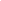 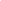 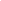 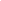 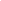 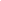 ¿SOLICITÓ LICENCIA?Marcar con una X¿SOLICITÓ LICENCIA?Marcar con una X¿SOLICITÓ LICENCIA?Marcar con una X¿SOLICITÓ LICENCIA?Marcar con una X¿SOLICITÓ LICENCIA?Marcar con una X¿SOLICITÓ LICENCIA?Marcar con una X¿SOLICITÓ LICENCIA?Marcar con una X¿SOLICITÓ LICENCIA?Marcar con una X¿SOLICITÓ LICENCIA?Marcar con una X¿SOLICITÓ LICENCIA?Marcar con una X¿SOLICITÓ LICENCIA?Marcar con una X¿SOLICITÓ LICENCIA?Marcar con una X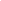 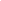 *Si solicitó licencia indique si la misma es parcial o total   (Marcar con una X) *Si solicitó licencia indique si la misma es parcial o total   (Marcar con una X) *Si solicitó licencia indique si la misma es parcial o total   (Marcar con una X) *Si solicitó licencia indique si la misma es parcial o total   (Marcar con una X) *Si solicitó licencia indique si la misma es parcial o total   (Marcar con una X) *Si solicitó licencia indique si la misma es parcial o total   (Marcar con una X) *Si solicitó licencia indique si la misma es parcial o total   (Marcar con una X) *Si solicitó licencia indique si la misma es parcial o total   (Marcar con una X) *Si solicitó licencia indique si la misma es parcial o total   (Marcar con una X) *Si solicitó licencia indique si la misma es parcial o total   (Marcar con una X) *Si solicitó licencia indique si la misma es parcial o total   (Marcar con una X) *Si solicitó licencia indique si la misma es parcial o total   (Marcar con una X) *Si solicitó licencia indique si la misma es parcial o total   (Marcar con una X) *Si solicitó licencia indique si la misma es parcial o total   (Marcar con una X) *Si solicitó licencia indique si la misma es parcial o total   (Marcar con una X) *Si solicitó licencia indique si la misma es parcial o total   (Marcar con una X) *Si solicitó licencia indique si la misma es parcial o total   (Marcar con una X) *Si solicitó licencia indique si la misma es parcial o total   (Marcar con una X) *Si solicitó licencia indique si la misma es parcial o total   (Marcar con una X) *Si solicitó licencia indique si la misma es parcial o total   (Marcar con una X) *Si solicitó licencia indique si la misma es parcial o total   (Marcar con una X) *Si solicitó licencia indique si la misma es parcial o total   (Marcar con una X) *Si solicitó licencia indique si la misma es parcial o total   (Marcar con una X) *Si solicitó licencia indique si la misma es parcial o total   (Marcar con una X) *Si solicitó licencia indique si la misma es parcial o total   (Marcar con una X) *Si solicitó licencia indique si la misma es parcial o total   (Marcar con una X) *Si solicitó licencia indique si la misma es parcial o total   (Marcar con una X) *Si solicitó licencia indique si la misma es parcial o total   (Marcar con una X) *Si solicitó licencia indique si la misma es parcial o total   (Marcar con una X) *Si solicitó licencia indique si la misma es parcial o total   (Marcar con una X) *Si solicitó licencia indique si la misma es parcial o total   (Marcar con una X) *Si solicitó licencia indique si la misma es parcial o total   (Marcar con una X) *Si solicitó licencia indique si la misma es parcial o total   (Marcar con una X) *Si solicitó licencia indique si la misma es parcial o total   (Marcar con una X) *Si solicitó licencia indique si la misma es parcial o total   (Marcar con una X) *Si solicitó licencia indique si la misma es parcial o total   (Marcar con una X) *Si solicitó licencia indique si la misma es parcial o total   (Marcar con una X) *Si solicitó licencia indique si la misma es parcial o total   (Marcar con una X) *Si solicitó licencia indique si la misma es parcial o total   (Marcar con una X) *Si solicitó licencia indique si la misma es parcial o total   (Marcar con una X) FIRMA Y ACLARACIÓN DEL DIRECTOR DE LA UNIDAD EN DONDE DESARROLLA SUS ACTIVIDADESFIRMA Y ACLARACIÓN DEL DIRECTOR DE LA UNIDAD EN DONDE DESARROLLA SUS ACTIVIDADESFIRMA Y ACLARACIÓN DEL DIRECTOR DE LA UNIDAD EN DONDE DESARROLLA SUS ACTIVIDADESFIRMA Y ACLARACIÓN DEL DIRECTOR DE LA UNIDAD EN DONDE DESARROLLA SUS ACTIVIDADESFIRMA Y ACLARACIÓN DEL DIRECTOR DE LA UNIDAD EN DONDE DESARROLLA SUS ACTIVIDADESFIRMA Y ACLARACIÓN DEL DIRECTOR DE LA UNIDAD EN DONDE DESARROLLA SUS ACTIVIDADESFIRMA Y ACLARACIÓN DEL DIRECTOR DE LA UNIDAD EN DONDE DESARROLLA SUS ACTIVIDADESFIRMA Y ACLARACIÓN DEL DIRECTOR DE LA UNIDAD EN DONDE DESARROLLA SUS ACTIVIDADESFIRMA Y ACLARACIÓN DEL DIRECTOR DE LA UNIDAD EN DONDE DESARROLLA SUS ACTIVIDADESFIRMA Y ACLARACIÓN DEL DIRECTOR DE LA UNIDAD EN DONDE DESARROLLA SUS ACTIVIDADESFIRMA Y ACLARACIÓN DEL DIRECTOR DE LA UNIDAD EN DONDE DESARROLLA SUS ACTIVIDADESFIRMA Y ACLARACIÓN DEL DIRECTOR DE LA UNIDAD EN DONDE DESARROLLA SUS ACTIVIDADESFIRMA Y ACLARACIÓN DEL DIRECTOR DE LA UNIDAD EN DONDE DESARROLLA SUS ACTIVIDADESFIRMA Y ACLARACIÓN DEL DIRECTOR DE LA UNIDAD EN DONDE DESARROLLA SUS ACTIVIDADESFIRMA Y ACLARACIÓN DEL DIRECTOR DE LA UNIDAD EN DONDE DESARROLLA SUS ACTIVIDADESFIRMA Y ACLARACIÓN DEL DIRECTOR DE LA UNIDAD EN DONDE DESARROLLA SUS ACTIVIDADESFIRMA Y ACLARACIÓN DEL DIRECTOR DE LA UNIDAD EN DONDE DESARROLLA SUS ACTIVIDADESFIRMA Y ACLARACIÓN DEL DIRECTOR DE LA UNIDAD EN DONDE DESARROLLA SUS ACTIVIDADESFIRMA Y ACLARACIÓN DEL DIRECTOR DE LA UNIDAD EN DONDE DESARROLLA SUS ACTIVIDADESFIRMA Y ACLARACIÓN DEL DIRECTOR DE LA UNIDAD EN DONDE DESARROLLA SUS ACTIVIDADESFIRMA Y ACLARACIÓN DEL DIRECTOR DE LA UNIDAD EN DONDE DESARROLLA SUS ACTIVIDADESFIRMA Y ACLARACIÓN DEL DIRECTOR DE LA UNIDAD EN DONDE DESARROLLA SUS ACTIVIDADESFIRMA Y ACLARACIÓN DEL DIRECTOR DE LA UNIDAD EN DONDE DESARROLLA SUS ACTIVIDADESFIRMA Y ACLARACIÓN DEL DIRECTOR DE LA UNIDAD EN DONDE DESARROLLA SUS ACTIVIDADESFIRMA Y ACLARACIÓN DEL DIRECTOR DE LA UNIDAD EN DONDE DESARROLLA SUS ACTIVIDADESFIRMA Y ACLARACIÓN DEL DIRECTOR DE LA UNIDAD EN DONDE DESARROLLA SUS ACTIVIDADESFIRMA Y ACLARACIÓN DEL DIRECTOR DE LA UNIDAD EN DONDE DESARROLLA SUS ACTIVIDADESFIRMA Y ACLARACIÓN DEL DIRECTOR DE LA UNIDAD EN DONDE DESARROLLA SUS ACTIVIDADESFIRMA Y ACLARACIÓN DEL DIRECTOR DE LA UNIDAD EN DONDE DESARROLLA SUS ACTIVIDADESFIRMA Y ACLARACIÓN DEL DIRECTOR DE LA UNIDAD EN DONDE DESARROLLA SUS ACTIVIDADESFIRMA Y ACLARACIÓN DEL DIRECTOR DE LA UNIDAD EN DONDE DESARROLLA SUS ACTIVIDADESFIRMA Y ACLARACIÓN DEL DIRECTOR DE LA UNIDAD EN DONDE DESARROLLA SUS ACTIVIDADESFIRMA Y ACLARACIÓN DEL DIRECTOR DE LA UNIDAD EN DONDE DESARROLLA SUS ACTIVIDADESFIRMA Y ACLARACIÓN DEL DIRECTOR DE LA UNIDAD EN DONDE DESARROLLA SUS ACTIVIDADESFIRMA Y ACLARACIÓN DEL DIRECTOR DE LA UNIDAD EN DONDE DESARROLLA SUS ACTIVIDADESFIRMA Y ACLARACIÓN DEL DIRECTOR DE LA UNIDAD EN DONDE DESARROLLA SUS ACTIVIDADESFIRMA Y ACLARACIÓN DEL DIRECTOR DE LA UNIDAD EN DONDE DESARROLLA SUS ACTIVIDADESFIRMA Y ACLARACIÓN DEL DIRECTOR DE LA UNIDAD EN DONDE DESARROLLA SUS ACTIVIDADESFIRMA Y ACLARACIÓN DEL DIRECTOR DE LA UNIDAD EN DONDE DESARROLLA SUS ACTIVIDADESFIRMA Y ACLARACIÓN DEL DIRECTOR DE LA UNIDAD EN DONDE DESARROLLA SUS ACTIVIDADESPERSONAL NODOCENTEPERSONAL NODOCENTEPERSONAL NODOCENTEPERSONAL NODOCENTEPERSONAL NODOCENTEPERSONAL NODOCENTEPERSONAL NODOCENTEPERSONAL NODOCENTEPERSONAL NODOCENTEPERSONAL NODOCENTEPERSONAL NODOCENTEPERSONAL NODOCENTEPERSONAL NODOCENTEPERSONAL NODOCENTEPERSONAL NODOCENTEPERSONAL NODOCENTEPERSONAL NODOCENTEPERSONAL NODOCENTEPERSONAL NODOCENTEPERSONAL NODOCENTEPERSONAL NODOCENTEPERSONAL NODOCENTEPERSONAL NODOCENTEPERSONAL NODOCENTEPERSONAL NODOCENTEPERSONAL NODOCENTEPERSONAL NODOCENTEPERSONAL NODOCENTEPERSONAL NODOCENTEPERSONAL NODOCENTEPERSONAL NODOCENTEPERSONAL NODOCENTEPERSONAL NODOCENTEPERSONAL NODOCENTEPERSONAL NODOCENTEPERSONAL NODOCENTEPERSONAL NODOCENTEPERSONAL NODOCENTEPERSONAL NODOCENTEPERSONAL NODOCENTEUnidad donde desarrolla las actividadesUnidad donde desarrolla las actividadesUnidad donde desarrolla las actividadesUnidad donde desarrolla las actividadesUnidad donde desarrolla las actividadesUnidad donde desarrolla las actividadesUnidad donde desarrolla las actividadesUnidad donde desarrolla las actividadesUnidad donde desarrolla las actividadesUnidad donde desarrolla las actividadesUnidad donde desarrolla las actividadesUnidad donde desarrolla las actividadesUnidad donde desarrolla las actividadesUnidad donde desarrolla las actividadesUnidad donde desarrolla las actividadesUnidad donde desarrolla las actividadesUnidad donde desarrolla las actividadesUnidad donde desarrolla las actividadesUnidad donde desarrolla las actividadesUnidad donde desarrolla las actividadesUnidad donde desarrolla las actividadesUnidad donde desarrolla las actividadesUnidad donde desarrolla las actividadesUnidad donde desarrolla las actividadesUnidad donde desarrolla las actividadesCategoríaCategoríaCategoríaCategoríaCategoríaCategoríaCategoríaAgrup.Agrup.Agrup.Agrup.Agrup.Antigüedad en añosAntigüedad en añosAntigüedad en añosFunciones habituales que cumpleFunciones habituales que cumpleFunciones habituales que cumpleFunciones habituales que cumpleFunciones habituales que cumpleFunciones habituales que cumpleFunciones habituales que cumpleFunciones habituales que cumpleFunciones habituales que cumpleFunciones habituales que cumpleFunciones habituales que cumpleFunciones habituales que cumpleFunciones habituales que cumpleFunciones habituales que cumpleFunciones habituales que cumpleFunciones habituales que cumpleFunciones habituales que cumpleFunciones habituales que cumpleFunciones habituales que cumpleFunciones habituales que cumpleFunciones habituales que cumpleFunciones habituales que cumpleFunciones habituales que cumpleFunciones habituales que cumpleFunciones habituales que cumpleFunciones habituales que cumpleFunciones habituales que cumpleFunciones habituales que cumpleFunciones habituales que cumpleFunciones habituales que cumpleFunciones habituales que cumpleFunciones habituales que cumpleFunciones habituales que cumpleFunciones habituales que cumpleFunciones habituales que cumpleFunciones habituales que cumpleFunciones habituales que cumpleFunciones habituales que cumpleFunciones habituales que cumpleFunciones habituales que cumple        ¿SOLICITÓ LICENCIA?            Marcar con una X        ¿SOLICITÓ LICENCIA?            Marcar con una X        ¿SOLICITÓ LICENCIA?            Marcar con una X        ¿SOLICITÓ LICENCIA?            Marcar con una X        ¿SOLICITÓ LICENCIA?            Marcar con una X        ¿SOLICITÓ LICENCIA?            Marcar con una X        ¿SOLICITÓ LICENCIA?            Marcar con una X        ¿SOLICITÓ LICENCIA?            Marcar con una X        ¿SOLICITÓ LICENCIA?            Marcar con una X        ¿SOLICITÓ LICENCIA?            Marcar con una X        ¿SOLICITÓ LICENCIA?            Marcar con una X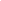 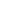 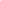 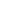 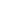 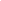         ¿SOLICITÓ LICENCIA?            Marcar con una X        ¿SOLICITÓ LICENCIA?            Marcar con una X        ¿SOLICITÓ LICENCIA?            Marcar con una X        ¿SOLICITÓ LICENCIA?            Marcar con una X        ¿SOLICITÓ LICENCIA?            Marcar con una X        ¿SOLICITÓ LICENCIA?            Marcar con una X        ¿SOLICITÓ LICENCIA?            Marcar con una X        ¿SOLICITÓ LICENCIA?            Marcar con una X        ¿SOLICITÓ LICENCIA?            Marcar con una X        ¿SOLICITÓ LICENCIA?            Marcar con una X        ¿SOLICITÓ LICENCIA?            Marcar con una X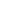 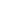 *Si solicitó licencia indique si la misma es parcial o total   (Marcar con una X) *Si solicitó licencia indique si la misma es parcial o total   (Marcar con una X) *Si solicitó licencia indique si la misma es parcial o total   (Marcar con una X) *Si solicitó licencia indique si la misma es parcial o total   (Marcar con una X) *Si solicitó licencia indique si la misma es parcial o total   (Marcar con una X) *Si solicitó licencia indique si la misma es parcial o total   (Marcar con una X) *Si solicitó licencia indique si la misma es parcial o total   (Marcar con una X) *Si solicitó licencia indique si la misma es parcial o total   (Marcar con una X) *Si solicitó licencia indique si la misma es parcial o total   (Marcar con una X) *Si solicitó licencia indique si la misma es parcial o total   (Marcar con una X) *Si solicitó licencia indique si la misma es parcial o total   (Marcar con una X) *Si solicitó licencia indique si la misma es parcial o total   (Marcar con una X) *Si solicitó licencia indique si la misma es parcial o total   (Marcar con una X) *Si solicitó licencia indique si la misma es parcial o total   (Marcar con una X) *Si solicitó licencia indique si la misma es parcial o total   (Marcar con una X) *Si solicitó licencia indique si la misma es parcial o total   (Marcar con una X) *Si solicitó licencia indique si la misma es parcial o total   (Marcar con una X) *Si solicitó licencia indique si la misma es parcial o total   (Marcar con una X) *Si solicitó licencia indique si la misma es parcial o total   (Marcar con una X) *Si solicitó licencia indique si la misma es parcial o total   (Marcar con una X) *Si solicitó licencia indique si la misma es parcial o total   (Marcar con una X) *Si solicitó licencia indique si la misma es parcial o total   (Marcar con una X) *Si solicitó licencia indique si la misma es parcial o total   (Marcar con una X) *Si solicitó licencia indique si la misma es parcial o total   (Marcar con una X) *Si solicitó licencia indique si la misma es parcial o total   (Marcar con una X) *Si solicitó licencia indique si la misma es parcial o total   (Marcar con una X) *Si solicitó licencia indique si la misma es parcial o total   (Marcar con una X) *Si solicitó licencia indique si la misma es parcial o total   (Marcar con una X) *Si solicitó licencia indique si la misma es parcial o total   (Marcar con una X) *Si solicitó licencia indique si la misma es parcial o total   (Marcar con una X) *Si solicitó licencia indique si la misma es parcial o total   (Marcar con una X) *Si solicitó licencia indique si la misma es parcial o total   (Marcar con una X) *Si solicitó licencia indique si la misma es parcial o total   (Marcar con una X) *Si solicitó licencia indique si la misma es parcial o total   (Marcar con una X) *Si solicitó licencia indique si la misma es parcial o total   (Marcar con una X) *Si solicitó licencia indique si la misma es parcial o total   (Marcar con una X) *Si solicitó licencia indique si la misma es parcial o total   (Marcar con una X) *Si solicitó licencia indique si la misma es parcial o total   (Marcar con una X) *Si solicitó licencia indique si la misma es parcial o total   (Marcar con una X) *Si solicitó licencia indique si la misma es parcial o total   (Marcar con una X) FIRMA Y ACLARACIÓN DEL DIRECTOR DE LA UNIDAD EN DONDE DESARROLLA SUS ACTIVIDADESFIRMA Y ACLARACIÓN DEL DIRECTOR DE LA UNIDAD EN DONDE DESARROLLA SUS ACTIVIDADESFIRMA Y ACLARACIÓN DEL DIRECTOR DE LA UNIDAD EN DONDE DESARROLLA SUS ACTIVIDADESFIRMA Y ACLARACIÓN DEL DIRECTOR DE LA UNIDAD EN DONDE DESARROLLA SUS ACTIVIDADESFIRMA Y ACLARACIÓN DEL DIRECTOR DE LA UNIDAD EN DONDE DESARROLLA SUS ACTIVIDADESFIRMA Y ACLARACIÓN DEL DIRECTOR DE LA UNIDAD EN DONDE DESARROLLA SUS ACTIVIDADESFIRMA Y ACLARACIÓN DEL DIRECTOR DE LA UNIDAD EN DONDE DESARROLLA SUS ACTIVIDADESFIRMA Y ACLARACIÓN DEL DIRECTOR DE LA UNIDAD EN DONDE DESARROLLA SUS ACTIVIDADESFIRMA Y ACLARACIÓN DEL DIRECTOR DE LA UNIDAD EN DONDE DESARROLLA SUS ACTIVIDADESFIRMA Y ACLARACIÓN DEL DIRECTOR DE LA UNIDAD EN DONDE DESARROLLA SUS ACTIVIDADESFIRMA Y ACLARACIÓN DEL DIRECTOR DE LA UNIDAD EN DONDE DESARROLLA SUS ACTIVIDADESFIRMA Y ACLARACIÓN DEL DIRECTOR DE LA UNIDAD EN DONDE DESARROLLA SUS ACTIVIDADESFIRMA Y ACLARACIÓN DEL DIRECTOR DE LA UNIDAD EN DONDE DESARROLLA SUS ACTIVIDADESFIRMA Y ACLARACIÓN DEL DIRECTOR DE LA UNIDAD EN DONDE DESARROLLA SUS ACTIVIDADESFIRMA Y ACLARACIÓN DEL DIRECTOR DE LA UNIDAD EN DONDE DESARROLLA SUS ACTIVIDADESFIRMA Y ACLARACIÓN DEL DIRECTOR DE LA UNIDAD EN DONDE DESARROLLA SUS ACTIVIDADESFIRMA Y ACLARACIÓN DEL DIRECTOR DE LA UNIDAD EN DONDE DESARROLLA SUS ACTIVIDADESFIRMA Y ACLARACIÓN DEL DIRECTOR DE LA UNIDAD EN DONDE DESARROLLA SUS ACTIVIDADESFIRMA Y ACLARACIÓN DEL DIRECTOR DE LA UNIDAD EN DONDE DESARROLLA SUS ACTIVIDADESFIRMA Y ACLARACIÓN DEL DIRECTOR DE LA UNIDAD EN DONDE DESARROLLA SUS ACTIVIDADESFIRMA Y ACLARACIÓN DEL DIRECTOR DE LA UNIDAD EN DONDE DESARROLLA SUS ACTIVIDADESFIRMA Y ACLARACIÓN DEL DIRECTOR DE LA UNIDAD EN DONDE DESARROLLA SUS ACTIVIDADESFIRMA Y ACLARACIÓN DEL DIRECTOR DE LA UNIDAD EN DONDE DESARROLLA SUS ACTIVIDADESFIRMA Y ACLARACIÓN DEL DIRECTOR DE LA UNIDAD EN DONDE DESARROLLA SUS ACTIVIDADESFIRMA Y ACLARACIÓN DEL DIRECTOR DE LA UNIDAD EN DONDE DESARROLLA SUS ACTIVIDADESFIRMA Y ACLARACIÓN DEL DIRECTOR DE LA UNIDAD EN DONDE DESARROLLA SUS ACTIVIDADESFIRMA Y ACLARACIÓN DEL DIRECTOR DE LA UNIDAD EN DONDE DESARROLLA SUS ACTIVIDADESFIRMA Y ACLARACIÓN DEL DIRECTOR DE LA UNIDAD EN DONDE DESARROLLA SUS ACTIVIDADESFIRMA Y ACLARACIÓN DEL DIRECTOR DE LA UNIDAD EN DONDE DESARROLLA SUS ACTIVIDADESFIRMA Y ACLARACIÓN DEL DIRECTOR DE LA UNIDAD EN DONDE DESARROLLA SUS ACTIVIDADESFIRMA Y ACLARACIÓN DEL DIRECTOR DE LA UNIDAD EN DONDE DESARROLLA SUS ACTIVIDADESFIRMA Y ACLARACIÓN DEL DIRECTOR DE LA UNIDAD EN DONDE DESARROLLA SUS ACTIVIDADESFIRMA Y ACLARACIÓN DEL DIRECTOR DE LA UNIDAD EN DONDE DESARROLLA SUS ACTIVIDADESFIRMA Y ACLARACIÓN DEL DIRECTOR DE LA UNIDAD EN DONDE DESARROLLA SUS ACTIVIDADESFIRMA Y ACLARACIÓN DEL DIRECTOR DE LA UNIDAD EN DONDE DESARROLLA SUS ACTIVIDADESFIRMA Y ACLARACIÓN DEL DIRECTOR DE LA UNIDAD EN DONDE DESARROLLA SUS ACTIVIDADESFIRMA Y ACLARACIÓN DEL DIRECTOR DE LA UNIDAD EN DONDE DESARROLLA SUS ACTIVIDADESFIRMA Y ACLARACIÓN DEL DIRECTOR DE LA UNIDAD EN DONDE DESARROLLA SUS ACTIVIDADESFIRMA Y ACLARACIÓN DEL DIRECTOR DE LA UNIDAD EN DONDE DESARROLLA SUS ACTIVIDADESFIRMA Y ACLARACIÓN DEL DIRECTOR DE LA UNIDAD EN DONDE DESARROLLA SUS ACTIVIDADESDATOS RELACIONADOS CON LAS FUNCIONES, CARGOS Y OCUPACIONES (*)DATOS RELACIONADOS CON LAS FUNCIONES, CARGOS Y OCUPACIONES (*)DATOS RELACIONADOS CON LAS FUNCIONES, CARGOS Y OCUPACIONES (*)DATOS RELACIONADOS CON LAS FUNCIONES, CARGOS Y OCUPACIONES (*)Repartición, Establecimiento, Institución o EmpresaRepartición, Establecimiento, Institución o EmpresaCargo o ActividadTotal de Hs.12345(*) Deberá declarar todos los cargos, actividades y ocupaciones que desempeñe, cualquiera sea la naturaleza jurídica de la repartición, institución o empresa. (Administración Pública Centralizada, Descentralizada, otras Universidades,  Empresas  Privadas, etc.)DOCUMENTACIÓN OBLIGATORIA GENERALSINONº de foja.NOTA DE SOLICITUDFORMULARIO DE INSCRIPCIÓN COMPLETO Y FIRMADOFOTOCOPIA DNICURRÍCULUM VITAE ABREVIADO de los últimos cinco añosResolución de Acreditación de la CarreraPlan de EstudioCOSTO ANUAL Y TOTAL DE LA MATRÍCULAEstimación de otros gastos*Detalle: pasajes, estadía, impresión de tesis.PLAN DE LABOR firmada por el Director de Tesis o CarreraPLAN DE LABOR firmada por el Director de Tesis o CarreraPLAN DE LABOR firmada por el Director de Tesis o CarreraPLAN DE LABOR firmada por el Director de Tesis o CarreraSI SOLICITÓ LICENCIA: Acto resolutivo de otorgamientoSI SOLICITÓ LICENCIA: Acto resolutivo de otorgamientoSI SOLICITÓ LICENCIA: Acto resolutivo de otorgamientoSI SOLICITÓ LICENCIA: Acto resolutivo de otorgamientoFIANZA (una vez otorgada la beca)FIANZA (una vez otorgada la beca)FIANZA (una vez otorgada la beca)FIANZA (una vez otorgada la beca)SI SOLICITA POR PRIMERA VEZSI SOLICITA POR PRIMERA VEZSI SOLICITA POR PRIMERA VEZSI SOLICITA POR PRIMERA VEZConstancia de Admisión en la Carrera firmada por autoridad competenteSI SOLICITA RENOVACIÓNSI SOLICITA RENOVACIÓNSI SOLICITA RENOVACIÓNSI SOLICITA RENOVACIÓNESTADO DE AVANCE firmado por autoridad competenteCONSTANCIA DE PAGO DE MATRÍCULA DEL PERIODO ANTERIOR (en caso de haberla presentado oportunamente)